Sozialdienste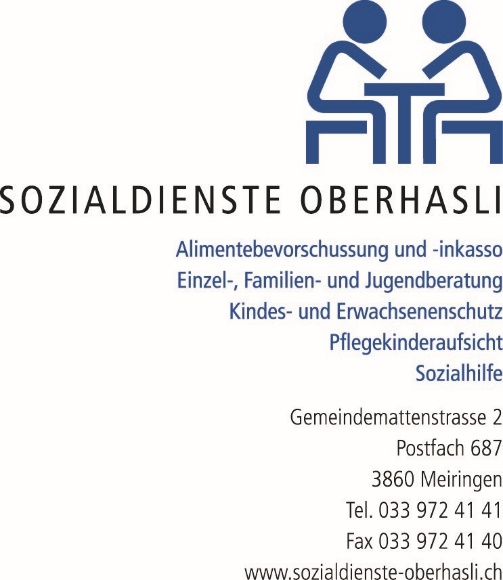 OberhasliGesuchsformular „wirtschaftliche Sozialhilfe“Ihr Gesuch kann in der Regel erst behandelt werden, wenn das Gesuchformular sowie die für Ihre Situation massgebenden Unterlagen/Dokumente vollständig vorliegen.Ihr Gesuch gilt als Antrag – es muss die persönlichen und wirtschaftlichen Verhältnisse ausweisen.Zu allen mit einem * (Stern) bezeichneten Antworten, müssen Sie die entsprechenden Dokumente/Unterlagen einreichen (siehe auch Checkliste Unterlagen Seite 13).Der Anspruch auf Sozialhilfe entsteht ab Gesucheinreichung, sofern die Bedürftigkeit nachgewiesen ist.I. Personalien II. Allgemeine Fragen Warum melden Sie sich beim Sozialdienst an? Sind Sie oder die im gleichen Haushalt lebenden Familienangehörigen in den letzten 12 Monaten von einem Sozialdienst unterstützt worden?Was haben Sie bisher unternommen, um Ihre Notlage zu vermindern bzw. zu beheben? Wie viele Personen wohnen insgesamt im gleichen Haushalt? Im gleichen Haushalt lebende minderjährige Kinder Weitere im gemeinsamen Haushalt lebende volljährige Personen Leben Sie seit weniger als 5 Jahren mit Ihrem Partner/Ihrer Partnerin in einem gemeinsamen Haushalt?Leben Sie mit Familienangehörigen oder anderen erwachsenen Personen in einem gemeinsamen Haushalt?  Auswärts wohnende minderjährige Kinder Besteht für Sie oder ein Familienmitglied im Haushalt eine Vormund- oder Beistandschaft? Verwandte des Gesuchstellers/der Gesuchstellerin (in auf- und absteigender Linie)	(siehe Erklärung Punkt 7: Verwandtenunterstützungspflicht)Verwandte des Ehepartners/Ehepartnerin oder eingetragenen/r Partners/in 	(in auf- und absteigender Linie) III. Erwerbs-/Einkommenssituation Es sind alle Einkünfte der folgenden im gleichen Haushalt lebenden Familienangehörigen anzugeben: Ehegatten, eingetragene Partner, minderjährige Kinder.ErwerbssituationErwerbssituation des Gesuchsstellers / der GesuchsstellerinErwerbssituation (Ehe-) PartnerErwerbssituation Kinder ab 14 JahrenEinkommen aus unselbständiger Erwerbstätigkeit Einkommen aus selbständiger Erwerbstätigkeit Renten Taggelder -  IV / ALV (Beco/Unia) / Unfall- oder KrankentaggeldAlimenten- und UnterhaltsberechtigungAusbildungsbeiträge für das aktuelle Ausbildungsjahr  (Stipendien)Freiwillige periodische Geldleistungen von Verwandten / BekanntenWeitere Einnahmen der letzten 3 MonateSind mit den Angaben zu den Fragen 8 bis 15 alle Einnahmen angegeben? IV. Hängige Anmeldungen  Es sind alle Anmeldungen folgender im gleichen Haushalt lebenden Familienangehörigen anzugeben: Ehegatten, eingetragene Partner, Kinder. Anmeldung bei/fürV. Bankkonten und Vermögen Es sind alle Vermögenswerte des Gesuchstellers/der Gesuchstellerin sowie der folgenden im gleichen Haushalt lebenden Familienangehörigen anzugeben: Ehegatten, eingetragene Partner, minderjährige Kinder. Bankkonti/Postkonti Pensionskasse und/oder Säule 3a Wertschriften (Aktien, Anlagefonds etc.)Sonstige Guthaben Liegenschaften  Motorfahrzeuge (Autos, Motorräder, E-Bikes und andere Motorfahrzeuge) Unverteilte Erbschaften LebensversicherungenWeitere Vermögens-/Sachwerte (Tresor, Schmuck, Sammlerobjekte, etc.) VI. Ausgaben/Schulden Es sind alle Verpflichtungen folgender im gleichen Haushalt lebenden Familienangehörigen anzugeben: Ehegatten, eingetr. Partner, minderjährige Kinder. Wohnkosten*Versicherungen*Diverses*Schulden/Ausstände * Nein 	 JaVII. Erklärung Mitwirkungspflicht. Ich nehme die nachfolgenden Bestimmungen aus dem Sozialhilfegesetzes (SHG) des Kantons Bern vom 11. Juni 2001 ausdrücklich zur Kenntnis:Pflichten (Art. 28 SHG): Personen, die Sozialhilfe beanspruchen, haben dem Sozialdienst die erforderlichen Auskünfte über ihre persönlichen und wirtschaftlichen Verhältnisse zu geben und Änderungen der Verhältnisse unaufgefordert und unverzüglich mitzuteilen.
Sie sind verpflichtet, ( a) Weisungen des Sozialdienstes zu befolgen, (b) das zum Vermeiden, Beheben oder Vermindern der Bedürftigkeit Erforderliche selber vorzukehren, (c)eine zumutbare Arbeit anzunehmen oder an einer geeigneten Integrationsmassnahme teilzunehmen. Zumutbar ist eine Arbeit, die dem Alter, dem Gesundheitszustand, den persönlichen Verhältnissen und den Fähigkeiten der bedürftigen Person angemessen ist.Vermögen. Ich erkläre, dass ich über keine kurzfristig realisierbaren Vermögenswerte verfüge (Barschaft, Bank- und PC-Konto).Bei allfällig bestehenden Liegenschaften wird in der Regel ein gesetzliches Grundpfand ins Grundbuch eingetragen.Auskünfte Dritter. Der Sozialdienst ist auch ermächtigt, beim Arbeitgeber, bei der Vermieterin, bei im Haushalt lebenden Personen, der Polizei, bei Ausländer- und Steuerbehörden Auskünfte einzuholen. (Art. 8 SHG)IK (individuelles Konto)-Auszug der Ausgleichskasse. Ich nehme zur Kenntnis, dass der Sozialdienst regelmässig Kontoauszüge zu den Beitragsleistungen der AHV bei der Ausgleichskasse des Kantons Bern einfordert.Bevorschussung. Ich anerkenne, dass die erbrachten Sozialhilfeleistungen mit Nachzahlungen von Renten- oder Taggeldzahlungen von Privat- und Sozialversicherungen verrechnet werden.Rückerstattungspflicht. Ich nehme zur Kenntnis, dass Sozialhilfeleistungen grundsätzlich rückerstattungspflichtig sind, sobald sich die wirtschaftlichen Verhältnisse eines Sozialhilfebezügers/einer Sozialhilfebezügerin wesentlich verbessert haben. Zu diesem Zweck informiert sich der Sozialdienst nach Abschluss der Unterstützung regelmässig bei der Steuerverwaltung über die Einkommens- und Vermögenssituation. Personen, die unrechtmässig wirtschaftliche Hilfe bezogen haben, sind zu deren Rückerstattung samt Zins verpflichtet.Verwandtenunterstützungspflicht. Ich nehme zur Kenntnis, dass meine Verwandten (Kinder/Eltern) grundsätzlich zur Hilfeleistung verpflichtet sind (Art. 328/329 ZGB). Die Sozialdienste Oberhasli überprüfen wenn nötig und unter Berücksichtigung der Umstände mit den unterstützungsfähigen Verwandten eine allfällige Beitragsleistung (Art. 37 SHG).Sozialinspektion. Ich nehme zur Kenntnis, dass die Sozialdienste Oberhasli beim Verdacht auf missbräuchlichen Bezug von Sozialhilfe - etwa durch Angabe falscher Tatsachen - externe Sozialinspektorinnen und -inspektoren für die Abklärung einsetzt. Diese dürfen nötigenfalls auch verdeckt ermitteln.Missbräuchlicher Bezug von Leistungen. Der missbräuchliche Bezug wird angezeigt. Er kann mit einer Geldstrafe oder mit einer Freiheitsstrafe von bis zu einem Jahr bestraft werden (Art. 148a StGB). Bei ausländischen Staatsangehörigen muss zusätzlich mit der Landesverweisung (Art. 66a Abs. 1 Bst. e StGB) gerechnet werden. Ein unrechtmässiger Bezug von Sozialhilfe und somit eine Straftat liegt vor, wenn jemand unwahre oder unvollständige Angaben macht, Tatsachen verschweigt, in irgendeiner Weise den Sozialdienst irreführt oder in einem Irrtum bestärkt, so dass diese Person oder eine andere Person Sozialhilfe bezieht, die ihr oder der anderen Person nicht zusteht.Rechnungen/Situationsbedingte Leistungen Gesuche um Kostenübernahmen sind unaufgefordert im Voraus dem Sozialdienst schriftlich zur Prüfung zu unterbreiten (Beilagen: Kostenvoranschlag mit Begründung). Bereits bezahlte Rechnungen oder solche ohne vorgängiges Gesuch um Kostenübernahme kann der Sozialdienst nicht übernehmen.Kürzung von Leistungen. Ich nehme zur Kenntnis, dass bei grobem Verschulden der Bedürftigkeit, unrechtmässigem Bezug von Sozialhilfeleistungen (inkl. Verzicht auf Einkommen), unkooperativem Verhalten, Verletzung der Mitwirkungspflicht und Nichteinhalten von Abmachungen und Weisungen, die Leistungen gekürzt werden können (Art. 36 SHG).Sozialhilfegeheimnis. Die Mitarbeitenden auf den Sozialdiensten Oberhasli unterstehen der Schweigepflicht (Art. 8 SHG).Beschwerderecht. Wenn ich mit einem Entscheid der Sozialdienste Oberhasli nicht einverstanden bin, kann ich eine Verfügung mit Rechtsmittelbelehrung verlangen. Das erlaubt mir eine Beschwerde beim Regierungsstatthalteramt.Amtssprache/Übersetzung. Die Amtssprache ist Deutsch. Es liegt in der Verantwortung des Klienten, der Klientin für die Übersetzung der Gespräche sowie der Unterlagen besorgt zu sein.Datum		Unterschrift Gesuchsteller			Unterschrift Ehepartner/in oder eingetragene/r Partner/inVIII. Checkliste Unterlagen Alle Unterlagen sind in Kopie einzureichen. Keine Originale! (Nötigenfalls kann der Sozialdienst Originale einsehen).Es werden keine offenen Rechnungen entgegengenommen.* = zwingend beilegen (die anderen Unterlagen soweit vorhanden)Datum 		Unterschrift Gesuchsteller			Unterschrift Ehepartner/in oder eingetragene/r Partner/inIX. Erklärung nach dem Erstgespräch vom: Datum 		Unterschrift Gesuchsteller			Unterschrift Ehepartner/in oder eingetragener Partner/inDatum 		Unterschrift SozialarbeiterIn1.  Gesuchsteller/Gesuchstellerin Ehepartner/Ehepartnerin oder Eingetragene/r Partner/in Name* Vorname  Geburtsdatum  Strasse/Nummer PLZ/Ort  Zivilstand   ledig verheiratet  gerichtl. getrennt* in Trennung*  in eingetr. Partnerschaft geschieden* verwitwet ledig verheiratet  gerichtl. getrennt in Trennung  in eingetr. Partnerschaft geschieden verwitwetHeimatort/ Nationalität  AufenthaltsstatusZuzug Gemeinde(Ort und Datum)Beruf Telefon Handy MailadresseMuttersprache und weitere SprachenMeldeverhältnisse

Sind Sie oder Ihr (Ehe-) Partner/in Burger?	 Ja	 Nein
Wenn ja, von 	 Bern	 Biel	 Thun	 Burgdorf	 BözingenMeldeverhältnisse (durch Sozialdienste auszufüllen)Bei ausländischen Personen: 
Ist Unterhaltsgarantie vorhanden? (Anfrage bei EWK) 	 Ja	 Nein
Meldung MiDi erforderlich 	 Ja	 NeinMeldeverhältnisse

Sind Sie oder Ihr (Ehe-) Partner/in Burger?	 Ja	 Nein
Wenn ja, von 	 Bern	 Biel	 Thun	 Burgdorf	 BözingenMeldeverhältnisse (durch Sozialdienste auszufüllen)Bei ausländischen Personen: 
Ist Unterhaltsgarantie vorhanden? (Anfrage bei EWK) 	 Ja	 Nein
Meldung MiDi erforderlich 	 Ja	 NeinMeldeverhältnisse

Sind Sie oder Ihr (Ehe-) Partner/in Burger?	 Ja	 Nein
Wenn ja, von 	 Bern	 Biel	 Thun	 Burgdorf	 BözingenMeldeverhältnisse (durch Sozialdienste auszufüllen)Bei ausländischen Personen: 
Ist Unterhaltsgarantie vorhanden? (Anfrage bei EWK) 	 Ja	 Nein
Meldung MiDi erforderlich 	 Ja	 Nein Nein Ja  Person: Bezugsdauer: Ort:Anzahl Erwachsene:	Anzahl Kinder:	Total:NameVornameGeburtsdatumGemeinsamesKind (ja/nein)Sorgerecht(Vater, Mutter, gemeinsam)Leben Sie seit mehr als 5 Jahren mit Ihrem Partner/Ihrer Partnerin in einem gemeinsamen Haushalt oder haben Sie mit Ihrem Partner/Ihrer Partnerin gemeinsame Kinder (Stabiles Konkubinat)? Nein Ja  Formular „Persönliche Auskunft“ muss ausgefüllt werden Nein Ja  Formular „Persönliche Auskunft“ muss ausgefüllt werden Nein Ja  Mit wie vielen Personen?:Name / Vorname AdresseGeburtsdatumGemeinsamesKind (ja/nein)Sorgerecht(Vater, Mutter, gemeinsam) Nein Ja  Name des Familienmitglieds:  Name / Adresse Vormund bzw. Beistand:Name / VornameAdresseGeburtsdatumVaterMutterVolljähriges KindVolljährigesKindName / VornameAdresseGeburtsdatumVaterMutterVolljähriges KindVolljährigesKindWas ist Ihre aktuelle Tätigkeit?  zeitlich befristeter Vertrag Arbeit auf Abruf  Gelegenheitsarbeit  mitarbeitendes Familienmitglied im eigenen Geschäft  in der Lehre  erwerbstätig 100%  Beschäftigungsprogramm für Ausgesteuerte  auf Stellensuche beim Arbeitsamt gemeldet  auf Stellensuche nicht beim Arbeitsamt gemeldetAktuelle Arbeitsstelle Arbeitgeber mit Adresse:  Einkommen Netto:	 13. Monatslohn:  Ja    Nein Beschäftigungsgrad: 	 Grund für Teilzeit: Vollzeit Teilzeit Auf Abruf Stundenlohn Arbeitszeit pro Woche: Letzte Arbeitsstelle(n)Letzte Arbeitsstelle(n)Letzte Arbeitsstelle(n)Letzte Arbeitsstelle(n)Arbeitgeberausgeübte TätigkeitPensumvon – bisAusbildung Welche Ausbildungen haben Sie absolviert:  Haben Sie eine Ausbildung abgebrochen?:  Ja    NeinArbeitslosigkeit Seit wann sind Sie arbeitslos?:  Sind Sie beim RAV angemeldet?:  Ja    Nein Seit wann? Sind Sie ausgesteuert?:  Ja    Nein Seit wann? Als was suchen Sie eine Stelle? Zu wieviel Prozent? Beziehen Sie Taggelder der Arbeitslosenversicherung?  Ja    Nein  in Abklärung Wie heisst ihre Arbeitslosenkasse? Was ist Ihre aktuelle Tätigkeit?  zeitlich befristeter Vertrag Arbeit auf Abruf  Gelegenheitsarbeit  mitarbeitendes Familienmitglied im eigenen Geschäft  in der Lehre  erwerbstätig 100%  Beschäftigungsprogramm für Ausgesteuerte  auf Stellensuche beim Arbeitsamt gemeldet  auf Stellensuche nicht beim Arbeitsamt gemeldetAktuelle Arbeitsstelle Arbeitgeber mit Adresse:  Einkommen Netto:	 13. Monatslohn:  Ja    Nein Beschäftigungsgrad: 	 Grund für Teilzeit: Vollzeit Teilzeit Auf Abruf Stundenlohn Arbeitszeit pro Woche: Letzte Arbeitsstelle(n)Letzte Arbeitsstelle(n)Letzte Arbeitsstelle(n)Letzte Arbeitsstelle(n)Arbeitgeberausgeübte TätigkeitPensumvon – bisAusbildung Welche Ausbildungen haben Sie absolviert:  Haben Sie eine Ausbildung abgebrochen?:  Ja    NeinArbeitslosigkeit Seit wann sind Sie arbeitslos?:  Sind Sie beim RAV angemeldet?:  Ja    Nein Seit wann? Sind Sie ausgesteuert?:  Ja    Nein Seit wann? Als was suchen Sie eine Stelle? Zu wieviel Prozent? Beziehen Sie Taggelder der Arbeitslosenversicherung?  Ja    Nein  in Abklärung Wie heisst ihre Arbeitslosenkasse? Was ist Ihre aktuelle Tätigkeit?  zeitlich befristeter Vertrag Arbeit auf Abruf  Gelegenheitsarbeit  mitarbeitendes Familienmitglied im eigenen Geschäft  in der Lehre  erwerbstätig 100%  Beschäftigungsprogramm für Ausgesteuerte  auf Stellensuche beim Arbeitsamt gemeldet  auf Stellensuche nicht beim Arbeitsamt gemeldetAktuelle Arbeitsstelle Arbeitgeber mit Adresse:  Einkommen Netto:	 13. Monatslohn:  Ja    Nein Beschäftigungsgrad: 	 Grund für Teilzeit: Vollzeit Teilzeit Auf Abruf Stundenlohn Arbeitszeit pro Woche: Letzte Arbeitsstelle(n)Letzte Arbeitsstelle(n)Letzte Arbeitsstelle(n)Letzte Arbeitsstelle(n)Arbeitgeberausgeübte TätigkeitPensumvon – bisAusbildung Welche Ausbildungen haben Sie absolviert:  Haben Sie eine Ausbildung abgebrochen?:  Ja    NeinArbeitslosigkeit Seit wann sind Sie arbeitslos?:  Sind Sie beim RAV angemeldet?:  Ja    Nein Seit wann? Sind Sie ausgesteuert?:  Ja    Nein Seit wann? Als was suchen Sie eine Stelle? Zu wieviel Prozent? Beziehen Sie Taggelder der Arbeitslosenversicherung?  Ja    Nein  in Abklärung Wie heisst ihre Arbeitslosenkasse?  Nein Ja*  Bitte Einkommen der letzten drei Monate aufführen Nettoeinkommen in CHFFür MonatZahlungsempfängerErhalten am Nein Ja*  Bitte Buchhaltungsabschlüsse der letzten drei Monate	aufführen Nettoeinkommen in CHFFür MonatZahlungsempfängerBezüge Nein Ja*  Bitte Renten der letzten drei Monate aufführen Rente in CHFArt der RenteZahlungsempfängerFür Monat Nein Ja*  Bitte Taggelder der letzten drei Monate aufführen Taggeld in CHFArt des TaggeldesZahlungsempfängerFür Monat Nein Ja* Alimente in CHFArt der AlimenteZahlungsempfängerSchuldnerBezahltJa/Nein Nein Ja* (Verfügung beilegen) Ausbildungsbetrag in CHFpro AusbildungsjahrArt und Herkunft des AusbildungsbetragesName des Kindes Nein Ja*  Bitte Geldleistungen der letzten drei Monate aufführen Betrag in CHFDatum der ZahlungZahlende Person Nein Ja*  Bitte Einnahmen der letzten drei Monate aufführen Betrag in CHFArt des EinkommensFür Monat Erhalten am Ja Nein  Bitte bei Frage 15 ergänzen InstitutionAnmeldung* erfolgtwann?(Kopie Anmeldung)Entscheid* der InstitutionDatum des Entscheides(Kopie Entscheid)AngemeldetePerson Nein Ja*   Es sind alle Konti aufzuführen (auch bei Kontostand 0.-)Institut und Kontonummer (IBAN) KontoinhaberGuthaben in CHFDatumBank- oder Postkonto für allfällige AuszahlungenBank/Post:IBAN: Nein Ja* Art: Aktueller Wert: Bezogen am: 	 Betrag in CHF: Art: Aktueller Wert: Bezogen am: 	 Betrag in CHF: Nein Ja* Art: Aktueller Wert: Nein Ja* Art: Aktueller Wert: Nein Ja* Art: Ort: Anschaffungs- und Verkehrswert: Nein Ja*Marke/Typ/
KennzeichenAktueller Wert 
Leasing/
TeilzahlungJahrgangKM-Stand Nein 	 Ja Nein 	 Ja Nein Ja* Aktueller Stand: Beteiligte: Nein Ja* Versicherte Person:	 Versicherer: Art:	 Aktueller Wert: Versicherte Person:	 Versicherer: Art:	 Aktueller Wert: Nein Ja* Art: Aktueller Wert: Art: Aktueller Wert: Art: Aktueller Wert:Kosten in CHF pro MonatWohneigentum* (Beilagen siehe Punkt VIII) Ja    NeinHypothekarzins: Mietverhältnis. VermieterIn*:Nettomiete:Nebenkosten:Betrag in CHF/MonatPrämien der obligatorischen Krankenpflegeversicherung nach KVG (Krankenkassenprämien) totalZusatzversicherungen(Anteil) Prämien Hausrat/PrivathaftpflichtversicherungBetrag in CHF/MonatKosten Fremdbetreuung Kinder (KITA, Tagesschulen, Tageseltern usw.)Steuern laufende Weitere begründete regelmässige Auslagen (z.B. Unterhaltsverpflichtung Dritte)Schulden/AusständeGläubigerHöhe der SchuldBetreibung/LohnpfändungID/Passkopie*AusländerausweisKrankenversicherungsausweise (Policen)* und Kopie letzte PrämienrechnungMietvertrag* (oder detaillierte Unterlagen über die Wohnkosten bei Wohneigentum: Besitzungurkunde, Hypothekarverträge, Darlehensverträge, Sicherungswerte (verpfändete Lebensversicherungen,…), Police Gebäudeversicherung, Auszug Grundbuch,  Eröffnung amtlicher Wert, Unterlagen zu den Nebenkosten, allfällige Ertragsnachweise, …)Auszüge von allen Bank-/Postkonti der letzten 3 Monate*Fahrzeugausweis(e)alle Unterlagen der Arbeitslosenkasse (beco, Unia, etc.)alle Unterlagen der Regionalen Arbeitsvermittlung (RAV)Kündigungsschreiben, Arbeitsbestätigungen, etc.Arztzeugnis (bei Arbeitsunfähigkeit)StipendienTaggelderBelege über alle weiteren Einkommen (Spenden, etc.)Scheidungsurteil / Unterhaltsverträgeaktuelle Rentenverfügungen AHV/IV etc., aktuelle Verfügung Ergänzungsleistungen (EL) (inkl. Berechnungsblatt)Beleg aktuelle AHV-, IV-, BVG-Rentealle Versicherungspolicen (Haftpflicht, Hausrat, Auto, Lebensversicherungen, etc.)Unterlagen des BetreibungsamtesBerechnung Existenzminimumalle Darlehensverträge, Leasingverträge etc.Belege zu VermögenswertenBei selbständig ErwerbstätigenAbschlüsse der letzten 3 MonateLetzter JahresabschlussBei unselbständig ErwerbstätigenLohnabrechnungen der letzten 3 MonateArbeitsverträgeGesuch wird zurückgezogen		Am Gesuch wird festgehalten		Entscheid SozialdienstAnspruch auf wirtschaftliche Sozialhilfe: ja	neinWenn Anspruch gegeben:ab: 